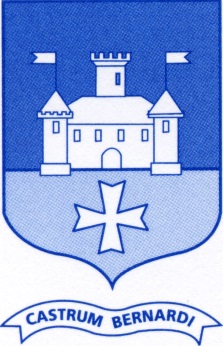 REVUE DE PRESSESUD OUEST ET CHARENTE LIBREDU 03 DECEMBRE 2014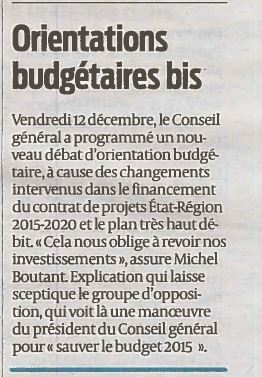 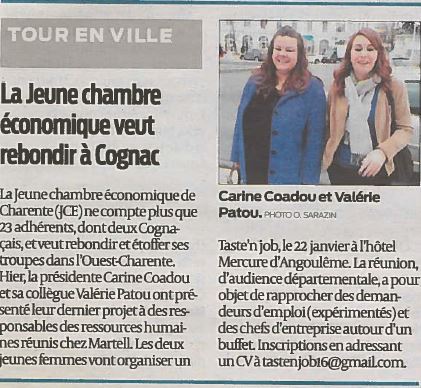 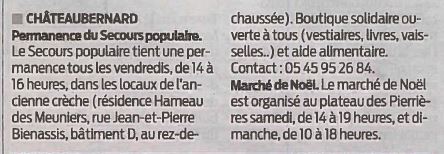 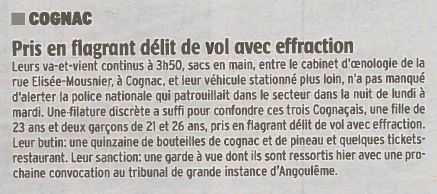 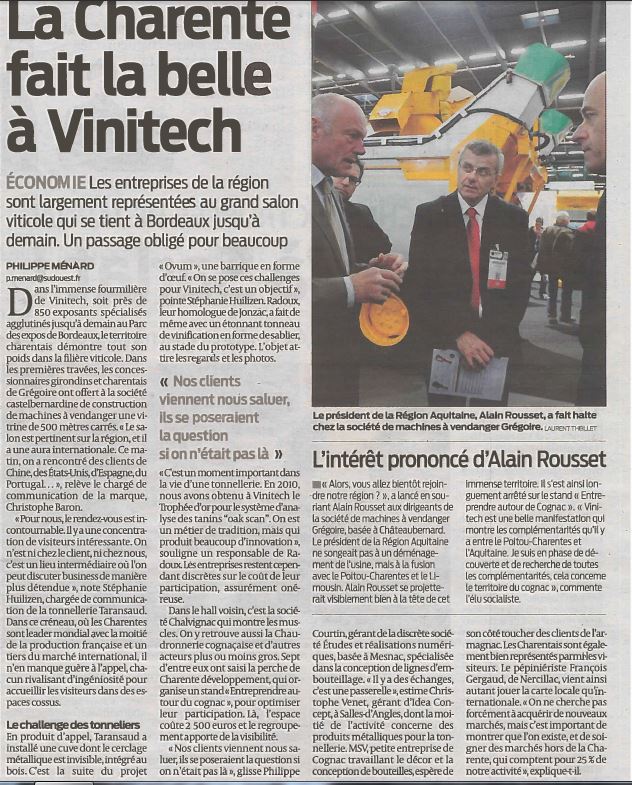 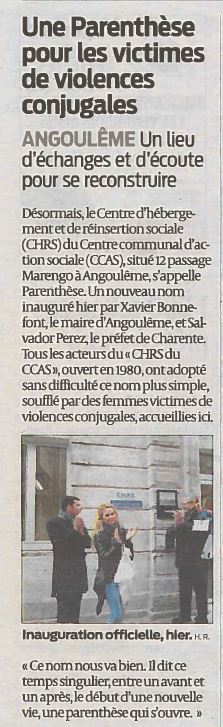 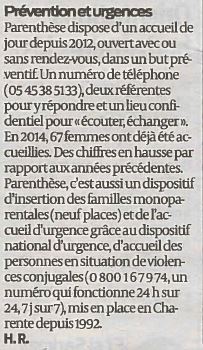 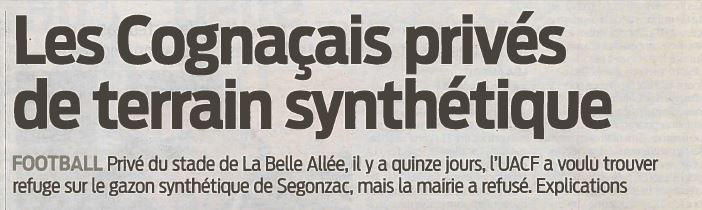 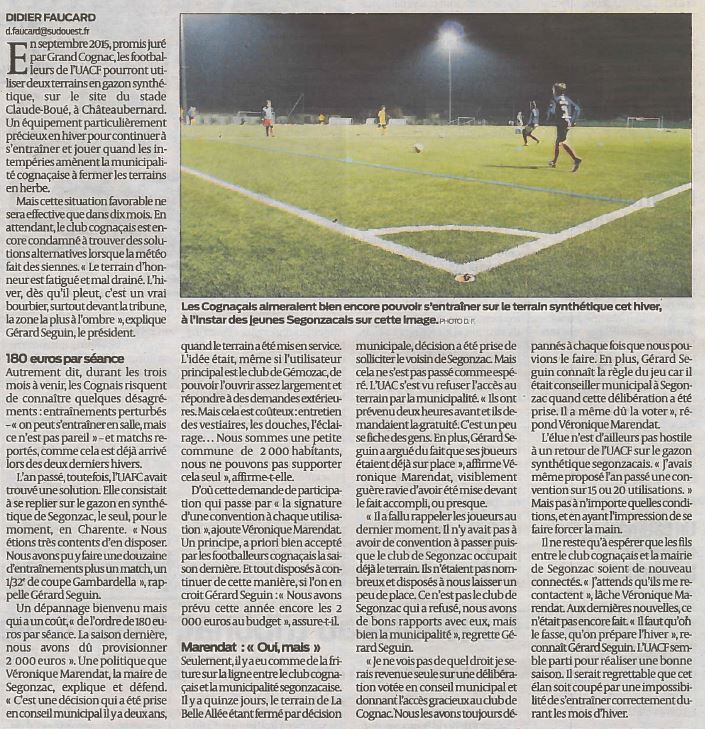 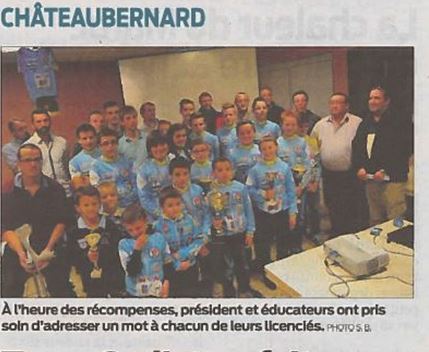 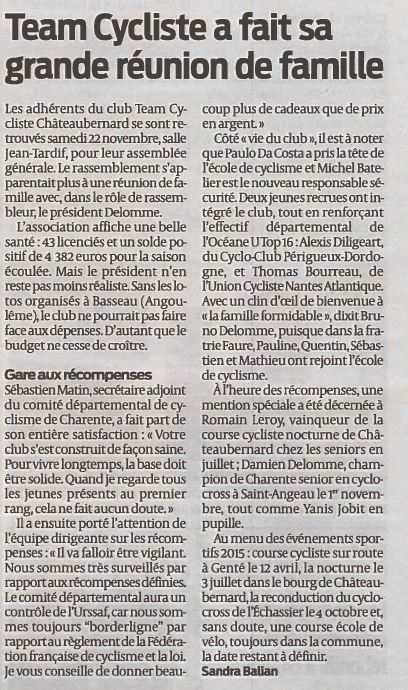 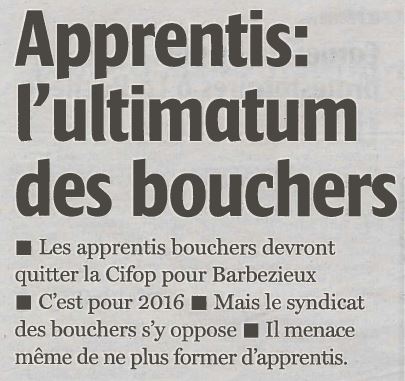 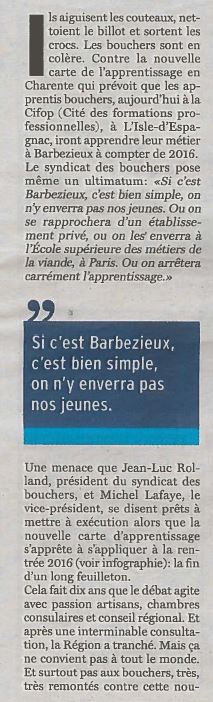 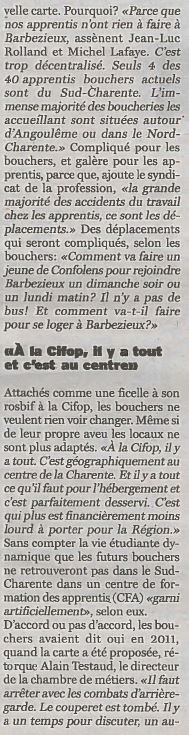 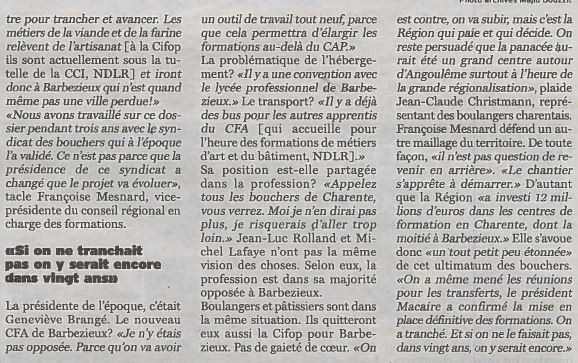 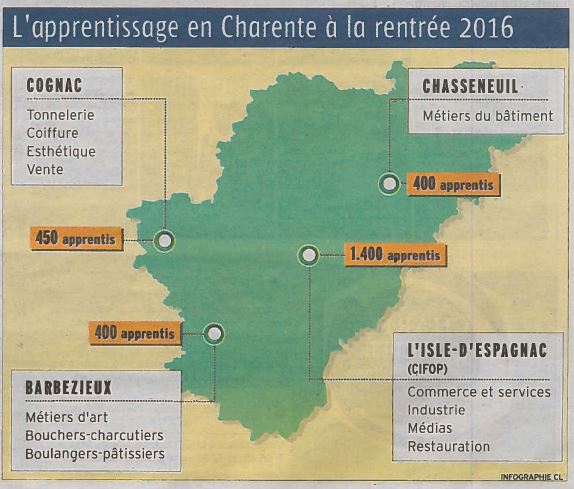 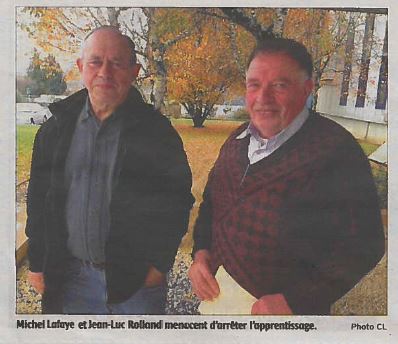 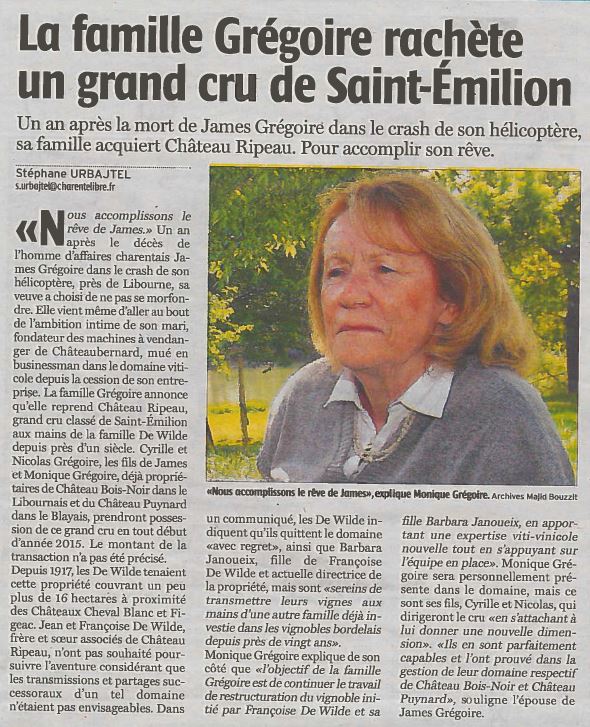 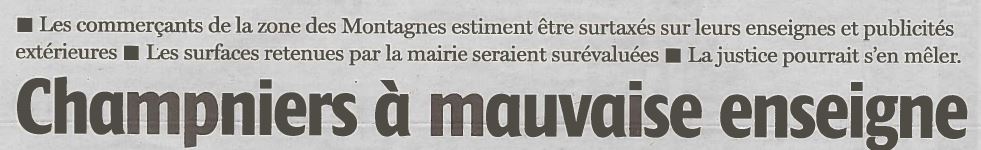 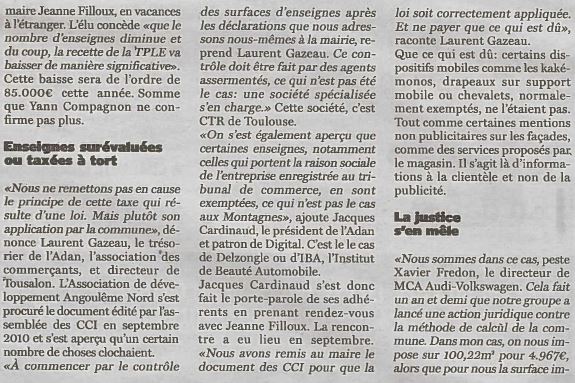 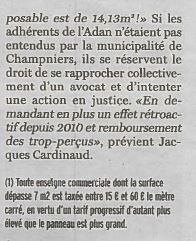 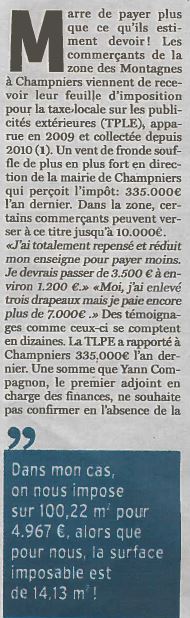 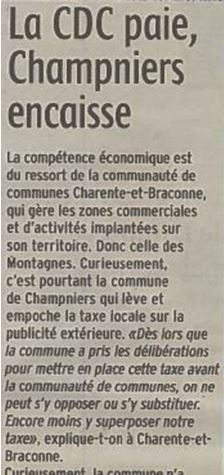 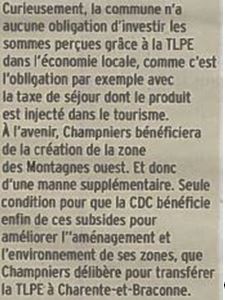 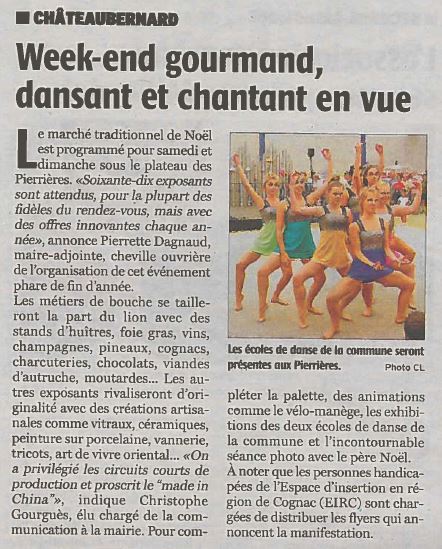 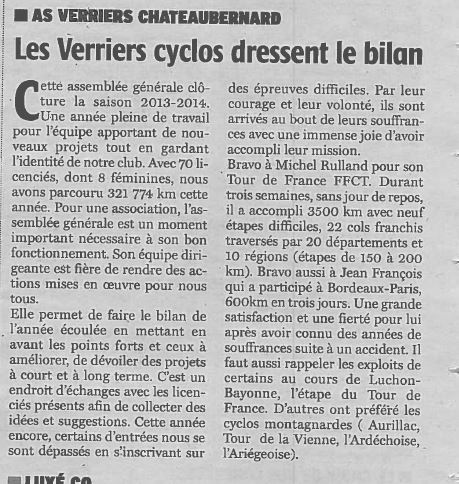 